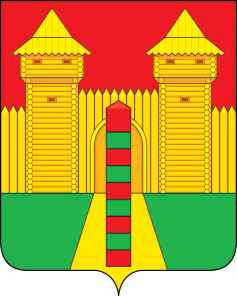 АДМИНИСТРАЦИЯ МУНИЦИПАЛЬНОГО ОБРАЗОВАНИЯ «ШУМЯЧСКИЙ РАЙОН» СМОЛЕНСКОЙ ОБЛАСТИФИНАНСОВОЕ УПРАВЛЕНИЕП Р И К А З №13От 19.02.2020г.  №13В соответствии со статьей 219 Бюджетного кодекса Российской Федерации п р и к а з ы в а ю:Утвердить прилагаемый Порядок учета бюджетных и денежных обязательств получателей средств получателей средств местного бюджета муниципального образования «Шумячский район» Смоленской области, бюджета Шумячского городского поселения и бюджетов сельских поселений Шумячского района Смоленской области (далее – Порядок).Признать утратившими силу с 1 января 2020 года:- приказ Финансового управления Администрации муниципального образования «Шумячский район» Смоленской области от 31.05.2019 № 20 «Об утверждении Порядка учета бюджетных и денежных обязательств получателей средств местного бюджета муниципального образования «Шумячский район» Смоленской области, бюджета Шумячского городского поселения и бюджетов сельских поселений Шумячского района Смоленской области»;- приказ Финансового управления Администрации муниципального образования «Шумячский район» Смоленской области от 07.10.2019 № 34 «О внесении изменений в приказ Финансового управления Администрации муниципального образования «Шумячский район» Смоленской области от 31.05.2019 №20».2.Настоящий приказ вступает в силу с  момента его подписания и распространяет свое действие на правоотношения возникшие с 01 января 2020 года.3.Контроль за исполнением настоящего приказа оставляю за собой. Начальник Финансового управления                                             Ю.В. Вознова                                              УТВЕРЖДЕНПОРЯДОКучета бюджетных и денежных обязательств получателей средств местного бюджета муниципального образования «Шумячский район» Смоленской области, бюджета Шумячского городского поселения и бюджетов сельских поселений Шумячского района Смоленской областиОбщие положенияНастоящий Порядок учета бюджетных и денежных обязательств получателей средств местного бюджета муниципального образования «Шумячский район» Смоленской области, бюджета Шумячского городского поселения и бюджетов сельских поселений Шумячского района Смоленской области устанавливает порядок исполнения местного бюджета муниципального образования «Шумячский район» Смоленской области, бюджета Шумячского городского поселения и бюджетов сельских поселений Шумячского района Смоленской области по расходам в части учета Финансовым управлением Администрации муниципального образования «Шумячский район» Смоленской области (далее – Финансовое управление ) и Управлением Федерального казначейства по Смоленской области бюджетных и денежных обязательств получателей средств местного бюджета муниципального образования «Шумячский район» Смоленской области, бюджета Шумячского городского поселения и бюджетов сельских поселений Шумячского района Смоленской области.  Учет бюджетных обязательств по операциям, отражаемым на лицевых счетах получателей средств местного бюджета муниципального образования «Шумячский район» Смоленской области, бюджета Шумячского городского поселения и бюджетов сельских поселений Шумячского района Смоленской области, открытых в Финансовом управлении Администрации муниципального образования «Шумячский район» Смоленской области1. Бюджетные обязательства получателей средств местного бюджета муниципального образования «Шумячский район» Смоленской области, бюджета Шумячского городского поселения и бюджетов сельских поселений Шумячского района Смоленской области (далее соответственно – бюджетные обязательства, получатели средств) учитываются с отражением на лицевом счете получателя средств .2. Постановка на учет бюджетных обязательств, возникших из муниципальных контрактов (договоров) на поставку товаров, выполнение работ, оказание услуг для муниципальных нужд, заключенных в соответствии с Федеральным законом от 05.04.2013 № 44-ФЗ «О контрактной системе в сфере закупок товаров, работ, услуг для обеспечения государственных и муниципальных нужд» (далее – Закон), за исключением государственных контрактов (договоров) на поставку товаров, выполнение работ, оказание услуг для государственных нужд, заключенных в соответствии с пунктами 4, 5 части 1 статьи 93 Закона (далее – муниципальный контракт) осуществляется на основании сведений о принятом бюджетном обязательстве по форме согласно приложению № 1 к настоящему Порядку (далее – сведения об обязательстве), сформированных и представленных получателем средств.Информационный обмен между Финансовым управлением и получателями средств по учету бюджетных обязательств осуществляется в электронном виде с использованием вычислительной техники, телекоммуникационных систем, программных комплексов «Бюджет-СМАРТ Про», «Web-Торги КС».Сведения о бюджетном обязательстве формируются в форме электронного документа в программном комплексе «Бюджет-СМАРТ Про» и подписываются электронными подписями лиц, имеющих право действовать от имени получателя средств в соответствии с карточкой образцов подписей и оттиска печати.Лица, имеющие право действовать от имени получателя средств в соответствии с Порядком, несут персональную ответственность за формирование сведений об обязательстве, за полноту и достоверность, а также за соблюдение установленных Порядком сроков их представления. Сведения об обязательстве формируются получателем средств в срок не позднее пяти рабочих дней со дня заключения муниципального контракта и учитываются только по операциям, отражаемым на лицевых счетах получателей средств  местного бюджета муниципального образования «Шумячский район» Смоленской области, бюджета Шумячского городского поселения и бюджетов сельских поселений Шумячского района Смоленской области, открытых в Финансовом управлении Администрации муниципального образования «Шумячский район» Смоленской области.По  муниципальным контрактам, сведения о которых подлежат включению в определенный законодательством о контрактной системе Российской Федерации в сфере закупок товаров, работ, услуг для обеспечения государственных и муниципальных нужд реестр контрактов (далее – реестр контрактов), информация, включенная в сведения об обязательстве, должна соответствовать информации, включаемой в реестры контрактов.Сведения об обязательстве, возникшем на основании муниципального контракта, сведения о котором не подлежат включению в реестр контрактов, направляются получателем средств в отдел по казначейскому исполнению бюджета Финансового управления с приложением муниципального контракта в форме электронной копии документа на бумажном носителе, созданной посредством его сканирования, или копии электронного документа, подписанных электронными подписями лиц, имеющих право действовать от имени получателя средств в соответствии с карточкой образцов подписей и оттиска печати.Постановка на учет бюджетных обязательств осуществляется отделом по казначейскому исполнению бюджета Финансового управления:- по муниципальным контрактам, сведения о которых подлежат включению в реестр контрактов - при соответствии информации, указанной в сведениях об обязательстве и в сведениях о муниципальном контракте в реестре контрактов, условиям соответствующего муниципального контракта,- по муниципальным контрактам, сведения о которых не подлежат включению в реестр контрактов - при соответствии информации, указанной в сведениях об обязательстве, условиям соответствующего муниципального контракта.Отдел по казначейскому исполнению бюджета Финансового управления в течение трех рабочих дней со дня получения сведений об обязательстве осуществляет их проверку на:- соответствие информации, указанной в сведениях об обязательстве, условиям соответствующего муниципального контракта;- соответствие информации о бюджетном обязательстве, указанной в сведениях об обязательстве, составу информации, подлежащей включению в сведения об обязательстве в соответствии с приложением № 1 к настоящему Порядку;- соблюдение правил формирования сведений о бюджетном обязательстве, установленных настоящим Порядком;- непревышение суммы бюджетного обязательства по соответствующим кодам классификации расходов местного бюджета муниципального образования «Шумячский район» Смоленской области, бюджета Шумячского городского поселения и бюджетов сельских поселений Шумячского района Смоленской области над суммой неиспользованных лимитов бюджетных обязательств, отраженных в установленном порядке на соответствующем лицевом счете получателя средств, отдельно для текущего финансового года, для первого и для второго года планового периода;- соответствие предмета бюджетного обязательства, указанного в сведениях об обязательстве, коду классификации расходов местного бюджета муниципального образования «Шумячский район» Смоленской области, бюджета Шумячского городского поселения и бюджетов сельских поселений Шумячского района Смоленской области, указанному по соответствующей строке. В случае положительного результата проверки сведений об обязательстве на соответствие требованиям, установленным абзацами 6 - 16 настоящего пункта, отдел по казначейскому исполнению бюджета Финансового управления присваивает учетный номер бюджетному обязательству.Одно поставленное на учет бюджетное обязательство может содержать несколько кодов классификации расходов местного бюджета муниципального образования «Шумячский район» Смоленской области, бюджета Шумячского городского поселения и бюджетов сельских поселений Шумячского района Смоленской области.Принятые на учет бюджетные обязательства учитываются на соответствующем лицевом счете получателя средств с отражением в Выписке из лицевого счета получателя (иного получателя) средств, представленной в установленном порядке получателю средств. В случае отрицательного результата проверки сведений об обязательстве на соответствие требованиям, установленным абзацами 6 - 16 настоящего пункта, отдел по казначейскому исполнению бюджета Финансового управления не позднее трех рабочих дней после дня представления получателем средств сведений об обязательстве отклоняет  их с указанием причины отклонения.Для внесения изменений в поставленное на учет бюджетное обязательство получатель средств представляет в отдел по казначейскому исполнению бюджета Финансового управления заявку на внесение изменений в бюджетное обязательство по форме согласно приложению   № 2 к настоящему Порядку (далее – заявка на внесение изменений в обязательство). Заявка на внесение изменений в обязательство формируется получателем средств в срок не позднее пяти рабочих дней со дня внесения соответствующих изменений в сведения о муниципальном контракте, на основании которого принято бюджетное обязательство.Заявка на внесение изменений в обязательство, возникшее на основании муниципального контракта, сведения о котором не подлежат включению в реестр контрактов, направляется получателем средств в отдел по казначейскому исполнению бюджета Финансового управления с приложением документа о внесении изменений в муниципальный контракт в форме электронной копии документа на бумажном носителе, созданной посредством сканирования, или копии электронного документа, подписанных электронными подписями лиц, имеющих право действовать от имени получателя средств в соответствии с карточкой образцов подписей и оттиска печати.Отдел по казначейскому исполнению бюджета в течение  трех рабочих дней после дня представления заявки на внесение изменений в обязательство осуществляет ее проверку в порядке, аналогичном предусмотренному абзацами 6 - 16  настоящего пункта. Принятые изменения в бюджетное обязательство учитываются на соответствующем лицевом счете получателя средств с отражением в Выписке из лицевого счета получателя (иного получателя) средств, представленной в установленном порядке получателю средств.В случае ликвидации получателя средств, аннулирование неисполненной части бюджетного обязательства осуществляется без представления получателем средств (ликвидационной комиссией) документа о внесении изменений в муниципальный контракт.3. Постановка на учет бюджетных обязательств и внесение изменений в поставленное на учет бюджетное обязательство по муниципальным контрактам (договоров) на поставку товаров, выполнение работ, оказание услуг для государственных нужд, заключенным в соответствии с пунктами 4, 5 части 1 статьи 93 Закона, осуществляется без направления в отдел по казначейскому исполнению бюджета Финансового управления сведений об обязательстве.Учетный номер бюджетного обязательства формируется в программных комплексах «Бюджет-СМАРТ Про», «Web-Торги КС».Одно поставленное на учет бюджетное обязательство может содержать несколько кодов классификации расходов местного бюджета муниципального образования «Шумячский район» Смоленской области, бюджета Шумячского городского поселения и бюджетов сельских поселений Шумячского района Смоленской области. Принятые на учет бюджетные обязательства учитываются на соответствующем лицевом счете получателя средств с отражением в Выписке из лицевого счета получателя (иного получателя) средств, представленной в установленном порядке получателю средств.4. Учетный номер бюджетного обязательства является уникальным и не подлежит изменению, в том числе при изменении отдельных реквизитов бюджетного обязательства.Учетный номер бюджетного обязательства имеет следующую структуру, состоящую из шестнадцати разрядов: с 1 по 3 разряд – код главного распорядителя средств местного бюджета муниципального образования «Шумячский район» Смоленской области, бюджета Шумячского городского поселения и бюджетов сельских  поселений в соответствии с ведомственной структурой расходов местного бюджета муниципального образования «Шумячский район» Смоленской области, бюджета Шумячского городского поселения и бюджетов сельских поселений Шумячского района Смоленской области,с 4 по 5 разряд – код района , принимающий значение «20»,с 6 по 8 разряд-номер в хронологической последовательности по мере открытия лицевых счетов,с 9 по 12 разряд – год постановки на учет бюджетного обязательства,с 13 по 16 разряд – порядковый номер бюджетного обязательства в рамках одного получателя средств.5. Неисполненная часть бюджетного обязательства по муниципальным контрактам на конец текущего финансового года подлежит перерегистрации и учету в очередном финансовом году. При этом если коды бюджетной классификации Российской Федерации, по которым бюджетное обязательство было поставлено на учет в отчетном финансовом году, в текущем финансовом году являются недействующими, то перерегистрация бюджетного обязательства осуществляется по новым кодам бюджетной классификации Российской Федерации. Перерегистрация бюджетного обязательства осуществляется отделом по казначейскому исполнению бюджета в программном комплексе «Бюджет-СМАРТ Про».6. В случае реорганизации (ликвидации) получателя средств передача учтенных отделом по казначейскому исполнению бюджета Финансового управления бюджетных обязательств осуществляется  на основании акта приемки-передачи показателей лицевого счета при реорганизации (ликвидации) получателя средств (далее – акт приемки передачи бюджетных обязательств), оформленного по форме  согласно приложению № 3 к настоящему Порядку.Получатель средств, принимающий бюджетные обязательства, представляет подписанный участвующими в реорганизации получателями средств акт приемки-передачи бюджетных обязательств в отдел по казначейскому исполнению бюджета Финансового управления на бумажном носителе. Акты приемки-передачи бюджетных обязательств хранятся в соответствии с правилами организации государственного архивного дела.Отдел по казначейскому исполнению бюджета Финансового управления осуществляет проверку отраженных в акте приемки-передачи бюджетных обязательств на соответствие показателям, отраженным на лицевом счете получателя средств, открытом передающему бюджетные обязательства получателю средств.При положительном результате проверки акта приемки-передачи бюджетных обязательств отдел по казначейскому исполнению бюджета Финансового управления отражает бюджетные обязательства на лицевом счете получателя средств, принимающего бюджетные обязательства.  7. Ежемесячно и по письменному запросу получателя средств отдел по казначейскому исполнению бюджета Финансового управления представляет в электронном виде справку об исполнении принятых на учет бюджетных обязательств (далее – справка об исполнении обязательств), оформленную по форме согласно приложению № 4 к настоящему Порядку. Справка об исполнении обязательств формируется по состоянию на 1-е число месяца и по состоянию на дату, указанную в письменном запросе получателя средств, нарастающим итогом с 1 января текущего финансового года и содержит информацию об исполнении бюджетных обязательств. III. Учет денежных обязательств по операциям, отражаемым на лицевых счетах получателей средств местного бюджета муниципального образования «Шумячский район» Смоленской области, бюджета Шумячского городского поселения и бюджетов поселений Шумячского района Смоленской области, открытых в Финансовом управлении Администрации муниципального образования «Шумячский район» Смоленской области Денежные обязательства получателей средств местного бюджета муниципального образования «Шумячский район» Смоленской области, бюджета Шумячского городского поселения и бюджетов сельских поселений Шумячского района Смоленской области (далее – денежные обязательства) учитываются с отражением на лицевом счете получателя средств, открытых в установленном порядке в Финансовом управлении (далее – соответствующий лицевой счет получателя средств).Постановка на учет денежных обязательств осуществляется в рамках бюджетных обязательств, поставленных на учет в соответствии с разделом II настоящего Порядка.Постановка на учет денежных обязательств осуществляется на основании сведений о денежном обязательстве, сформированных отделом по казначейскому исполнению бюджета Финансового управления. Сведения о денежном обязательстве формируются отделом по казначейскому исполнению бюджета Финансового управления в форме электронного документа в программном комплексе «Бюджет-СМАРТ Про» на основании информации, содержащейся в представленных получателем средств местного бюджета муниципального образования «Шумячский район» Смоленской области, бюджета Шумячского городского поселения и бюджетов сельских поселений Шумячского района Смоленской области платежных поручениях для оплаты денежных обязательств, не позднее трех рабочих дней со дня представления указанных платежных поручений. При постановке на учет денежных обязательств отдел по казначейскому исполнению бюджета Финансового управления осуществляет контроль за:- соответствием информации о денежном обязательстве информации о поставленном на учет соответствующем бюджетном обязательстве;- наличием документов, подтверждающих возникновение денежного обязательства в соответствии с приказом Финансового управления от 02.04.2015 № 8.При постановке на учет денежных обязательств отдел по казначейскому исполнению бюджета Финансового управления присваивает учетный номер денежному обязательству.Учетный номер денежного обязательства имеет следующую структуру, состоящую из девятнадцати разрядов:с 1 по 16 разряд – учетный номер соответствующего бюджетного обязательства,с 17 по 19 разряд – порядковый номер денежного обязательства.Принятые на учет денежные обязательства учитываются на соответствующем лицевом счете получателя средств с отражением в Выписке из лицевого счета получателя (иного получателя) средств, представленной в установленном порядке получателю средств.Учет бюджетных и денежных обязательств по операциям, отражаемым на лицевых счетах получателей местного бюджета муниципального образования «Шумячский район» Смоленской области, бюджета Шумячского городского поселения и бюджетов сельских поселений Шумячского района Смоленской области, открытых в Управлении Федерального казначейства по Смоленской областиУчет бюджетных и денежных обязательств по операциям, отражаемым на лицевых счетах получателей средств местного бюджета муниципального образования «Шумячский район» Смоленской области, бюджета Шумячского городского поселения и бюджетов сельских поселений Шумячского района Смоленской области, открытых в Управлении Федерального казначейства по Смоленской области, осуществляется в соответствии с приказом Министерства финансов Российской Федерации  от 30.12.2015 № 221н.СВЕДЕНИЯ № _______о принятом бюджетном обязательстве                                                                                                                                                                                                                                   от  «___» ______ 20___ г.Наименование финансового органа Смоленской области____________________________________________________                                                                                              Получатель средств___________________________________________________________________________________      Главный распорядитель (распорядитель) бюджетных средств________________________________________________ Номер лицевого счета получателя бюджетных  средств_____________________________________________________                                                                Наименование бюджета________________________________________________________________________________                                                                                    Единица измерения: руб.                                                                        Раздел 1. Реквизиты государственного контракта (иного документа)Раздел 2. Реквизиты контрагентаРаздел 3. Расшифровка обязательстваОТМЕТКА ФИНАНСОВОГО ОРГАНА СМОЛЕНСКОЙ ОБЛАСТИ О ПРИЕМЕ НА УЧЕТ БЮДЖЕТНОГО ОБЯЗАТЕЛЬСТВАУчетный номер обязательства___________________________             Дата постановки на учет «____» _______ 20__ г.Примечание__________________________________________________________________________________________                                             Ответственный исполнитель _______________    ______________      _______________________      _______________                                                       (должность)              (подпись)              (расшифровка подписи)                (телефон)    ЗАЯВКА № _______на внесение изменений в бюджетное обязательство № _______                     от «__»________ 20__ г.              Наименование финансового органа Смоленской области____________________________________________________                                                                                              Получатель средств___________________________________________________________________________________      Главный распорядитель (распорядитель) бюджетных средств________________________________________________ Номер лицевого счета получателя бюджетных средств_____________________________________________________                                                                Наименование бюджета  _______________________________________________________________________________                                                                                    Единица измерения: руб.                                                                        Раздел 1. Реквизиты государствененого контракта (иного документа)Раздел 2. Реквизиты контрагентаРаздел 3. Расшифровка обязательстваОТМЕТКА ФИНАНСОВОГО ОРГАНА СМОЛЕНСКОЙ ОБЛАСТИ О ПРИЕМЕ НА УЧЕТ БЮДЖЕТНОГО ОБЯЗАТЕЛЬСТВАУчетный номер обязательства___________________________             Дата постановки на учет «____» _______ 20__ г.  Примечание _________________________________________________________________________________________                                           Ответственный исполнитель ________________    ___________      _______________________      ______________                                                        (должность)           (подпись)            (расшифровка подписи)              (телефон)АКТприемки-передачи принятых на учет бюджетных обязательствпри реорганизации (ликвидации) получателя средств                                                                                    на «__» ______ 20__ годаНаименование финансового органа Смоленской области______________________________________________________________________________________________________                                                                  Получатель средств, передающий обязательства         _________________________________________________________________________________________________________ Номер лицевого счета получателя средств, передающего обязательства _________________________________________________________________________________________     Получатель средств, принимающий обязательства        ________________________________________________________________________________________________________                                                                      Номер лицевого счета получателя средств, принимающего обязательства ________________________________________________________________________________________    Основание для передачи обязательств ______________________________________________________________________________________________________________________Единица измерения: руб.                                   Передающая сторона:                                                                                                                                                                                Принимающая сторона:Руководитель                        ___________ _________ ___________________                                                                                       Руководитель          ___________ _________ ___________________(уполномоченное                    (должность) (подпись) (расшифровка подписи)                                                                                    (уполномоченное     (должность) (подпись) (расшифровка подписи)лицо)                                                                                                                                                                                                              лицо)                                                         М.П.                                                                                                                                                                                                       М.П.Главный  бухгалтер     ___________   _______   _______________________                                                                                         Главный бухгалтер     __________ _______ ____________________(уполномоченное           (должность) (подпись) (расшифровка  подписи)                                                                                             (уполномоченное        (должность) (подпись) (расшифровка подписи)лицо)                                                                                                                                                                                                               лицо)«____» _____________ 20__ года                                                                                                                                                                 «____»_____________ 20__ годаСПРАВКАоб исполнении принятых на учет бюджетных обязательствна «____» _______ 20__ г.Наименование финансового органа Смоленской области ________________________________________________________________________________________________Получатель средств ________________________________________________________________________________________________________________________________  Главный распорядитель (распорядитель) бюджетных средств ____________________________________________________________________________________________                                                                    Номер лицевого счета получателя средств _____________________________________________________________________________________________________________Наименование бюджета  ____________________________________________________________________________________________________________________________                                                                                Периодичность: месячнаяЕдиница измерения: руб.                                                                                                     Ответственный исполнитель     ____________      _________          ______________________                        _________                                                        (должность)          (подпись)         (расшифровка   подписи)                         (телефон)«__» _______ 20__ г.                                Об утверждении Порядка учетабюджетных и денежных обязательствполучателей средств местного бюджета муниципального образования «Шумячский район» Смоленской области, бюджета Шумячского городского поселения и бюджетов сельских поселений Шумячского района Смоленской областиПриказом Финансового управления Администрации муниципального образования «Шумячский  район» Смоленской области от 19.02.2020г.№ 13      Приложение № 1к Порядку учета  бюджетных и денежных обязательств получателей средств местного бюджета муниципального образования «Шумячский район» Смоленской области, бюджета Шумячского городского поселения и бюджетов сельских поселений Шумячского района Смоленской областиФормаНомерДатаПредмет по муниципальному контракту (при наличии)Уникальный номер реестровой записи в реестре контрактовСумма Авансовый платежАвансовый платежНомерДатаПредмет по муниципальному контракту (при наличии)Уникальный номер реестровой записи в реестре контрактовСумма процент от  
общей суммы 
обязательствасумма
авансового
 платежа1234567НаименованиеИННКППНомер
банковского
счетаНаименование  
банкаБИК 
банкаКоррес-
пондентский
счет
банка1234567№п/пКод по БКСумма обязательства на текущий финансовый годСумма обязательстваСумма обязательстваСумма обязательстваСумма обязательстваПримечание№п/пКод по БКСумма обязательства на текущий финансовый годпервый год планового периодавторой год планового периодатретий год после текущего финансового годапоследующие годыПримечание12345678                                                             Приложение № 2к Порядку учета  бюджетных и денежных обязательств получателей средств местного бюджета муниципального образования «Шумячский район» Смоленской области, бюджета Шумячского городского поселения и бюджетов сельских поселений Шумячского района Смоленской областиФормаНомерДатаПредмет по муниципальному контракту (при наличии)Уникальный номер реестровой записи в реестре контрактовСумма Авансовый платежАвансовый платежНомерДатаПредмет по муниципальному контракту (при наличии)Уникальный номер реестровой записи в реестре контрактовСумма процент от  
общей суммы 
обязательствасумма
авансового
 платежа1234567НаименованиеИННКППНомер
банковского
счетаНаименование  
банкаБИК 
банкаКоррес-
пондентский
счет
банка1234567№п/пКод по БКСумма обязательства на текущий финансовый годСумма обязательстваСумма обязательстваСумма обязательстваСумма обязательстваПримечание№п/пКод по БКСумма обязательства на текущий финансовый годпервый год планового периодавторой год планового периодатретий год после текущего финансового годапоследующие годыПримечание12345678 Приложение № 3к Порядку учета  бюджетных и денежных обязательств получателей средств местного бюджета муниципального образования «Шумячский район» Смоленской области, бюджета Шумячского городского поселения и бюджетов сельских  поселений Шумячского района Смоленской областиФормаУчетный номер бюджетного обязательстваКод по БККод по БКСумма обязательства на текущий финансовый годСумма обязательства на текущий финансовый годСумма обязательства на плановый
 периодСумма обязательства на плановый
 периодСумма обязательстваСумма обязательстваСумма обязательстваУчетный номер бюджетного обязательстваобязательства,передаваемого  
 получателем средствобязательства,принимаемого 
получателем средствучтеноисполненопервый 
годвторой 
годтретий годчетвертый годпоследующие годыПриложение № 4к Порядку учета  бюджетных и денежных обязательств получателей средств местного бюджета муниципального образования «Шумячский район» Смоленской области, бюджета Шумячского городского поселения и бюджетов сельских поселений Шумячского района Смоленской областиФормаКод по
   БКЛимиты бюджетных 
  обязательств (бюджетные ассигнования)  
Лимиты бюджетных 
  обязательств (бюджетные ассигнования)  
Лимиты бюджетных 
  обязательств (бюджетные ассигнования)  
Принятые на учет 
    бюджетные    
  обязательстваПринятые на учет 
    бюджетные    
  обязательстваПринятые на учет 
    бюджетные    
  обязательстваИсполненные
бюджетные  
обязательства текущего финансового годаНеисполненные  
бюджетные обязательства текущего финансового года      
(гр. 5 - гр. 8)Свободный остаток лимитов
  бюджетных обязательствСвободный остаток лимитов
  бюджетных обязательствСвободный остаток лимитов
  бюджетных обязательствКод по
   БКтекущий
финан- 
совый  
годплановый 
 периодплановый 
 периодтекущий
финан- 
совый  
годплановый 
 периодплановый 
 периодИсполненные
бюджетные  
обязательства текущего финансового годаНеисполненные  
бюджетные обязательства текущего финансового года      
(гр. 5 - гр. 8)текущий 
финансовый год 
(гр. 2 -
гр. 5)плановый периодплановый периодКод по
   БКтекущий
финан- 
совый  
годплановый 
 периодплановый 
 периодтекущий
финан- 
совый  
годплановый 
 периодплановый 
 периодИсполненные
бюджетные  
обязательства текущего финансового годаНеисполненные  
бюджетные обязательства текущего финансового года      
(гр. 5 - гр. 8)текущий 
финансовый год 
(гр. 2 -
гр. 5)первый  
   год   
(гр. 3 - 
 гр. 6)второй
  год
(гр. 4 -
 гр. 7)Код по
   БКтекущий
финан- 
совый  
годпер-
вый 
годвто-
рой 
годтекущий
финан- 
совый  
годпер-
вый 
годвто-
рой 
годИсполненные
бюджетные  
обязательства текущего финансового годаНеисполненные  
бюджетные обязательства текущего финансового года      
(гр. 5 - гр. 8)текущий 
финансовый год 
(гр. 2 -
гр. 5)первый  
   год   
(гр. 3 - 
 гр. 6)второй
  год
(гр. 4 -
 гр. 7)123456789101112 Итого 